молодежного фестиваля «История Возможностей» молодежного фестиваля 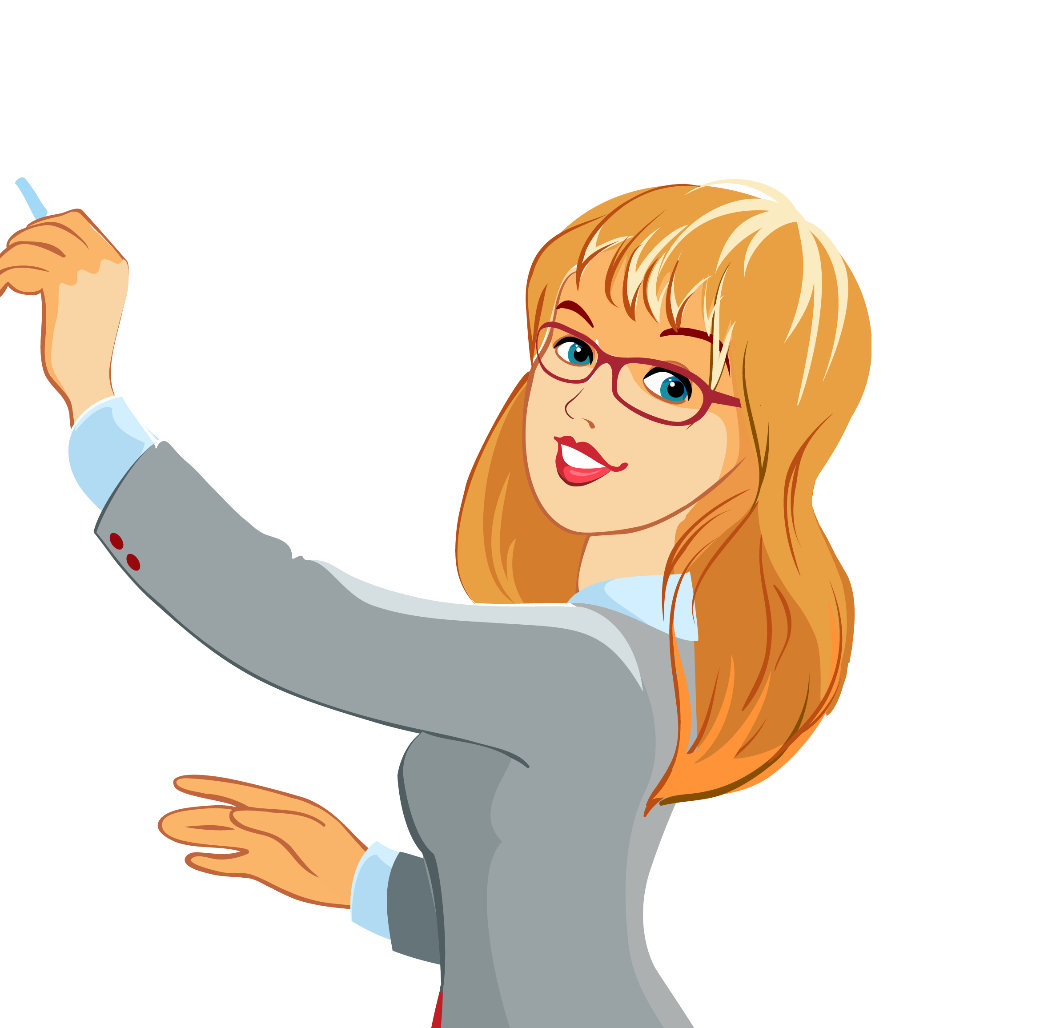 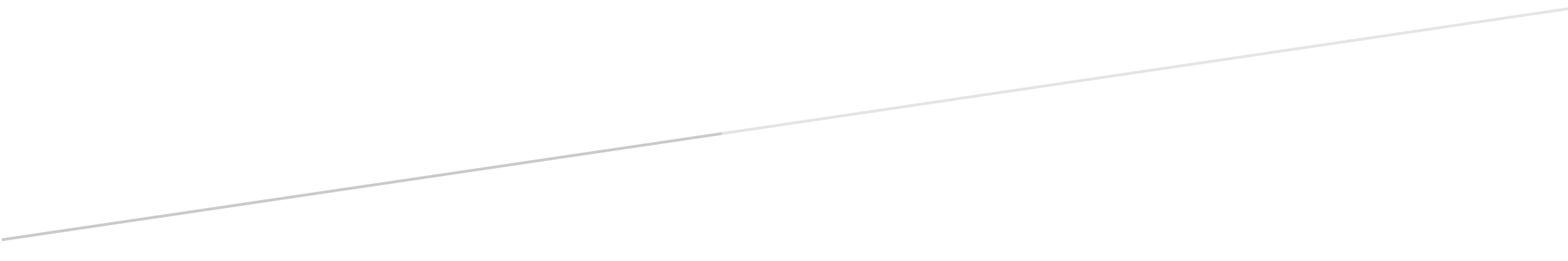 СОДЕРЖАНИЕПаспорт программы форсайт – центра по направлению «Педагог-НВ» на 2023 – 2024 учебный год.1. Пояснительная запискаСтановление педагога – достаточно сложный процесс и в социальном, и в психологическом, и в профессиональном плане. В этот период наиболее четко отражаются результаты воздействия на личность целого комплекса позитивных или негативных факторов, как внутренних, так и внешних. Учреждение образования – центральное звено, в котором обеспечивается профессиональная адаптация молодых специалистов. Задача образовательного учреждения –помочь начинающему педагогу осознать себя способным, талантливым, сделавшим правильный профессиональный выбор человеком, способным показывать высокие результаты труда и демонстрировать лучшие профессиональные качества. Для осуществления системности в работе с молодыми специалистами целесообразно выделить основные взаимосвязанные направления этого вида деятельности: -повышение научной, теоретической, психолого-педагогической, методической подготовки молодого специалиста; -глубокое изучение и освоение молодым специалистом учебной программы, требований к современному уроку/занятию; -овладение молодым специалистом комплексным подходом к воспитательной работе, овладение методикой воспитывающего обучения; -освоение современных требований к внеурочной работе по предмету; -изучение и внедрение в практику преподавания передового педагогического опыта и основных достижений педагогической науки, а также организацию творческой деятельности молодого специалиста; -воспитание культуры выбора собственной педагогической позиции.Целевая аудитория, на которую направлена деятельность:- молодые педагоги образовательных организаций города Нижневартовска.Предполагаемые результаты реализации программыТранслируемость деятельности и возможность использования результатов деятельности другими организациями в сфере образованияМБОУ «Лицей №1 им. А.С. Пушкина» может выступать в статусе форсайт-центра, исходя из имеющихся ресурсов: квалифицированных педагогических и управленческих кадров; развитой материально-технической базы, обеспечивающей выполнение образовательной, методической, информационно-аналитической функции по утвержденному направлению деятельности; наличие оперативно работающего сайта МБОУ «Лицей №1 им. А.С. Пушкина».2. Цель, задачи деятельности по решению выявленной проблемыЦель Оказание методической и практической помощи молодым педагогам в вопросах успешной адаптации, формирования и совершенствования профессионального мастерства.Задачи: Формировать и совершенствовать у молодых педагогов потребности в непрерывном самообразовании, к овладению новыми формами, методами, приемами обучения и воспитания обучающихся, умению практической реализации теоретических знаний.Помочь молодому педагогу, опираясь на достижения педагогической науки и передового педагогического опыта, творчески внедрять идеи в учебно-воспитательный процесс.Ликвидировать недостаток знаний, формировать и совершенствовать профессиональные умения, необходимые для выполнения должностных функций.Способствовать формированию и совершенствованию индивидуального стиля творческой деятельности.Помочь в установлении отношений сотрудничества и взаимодействия между молодыми и опытными педагогами.Опыт, достижения организации по направлению деятельности.За два года работы «Лицей №1 им. А.С. Пушкина» уже имеет следующие результаты:- Суперфиналист во Всероссийском конкурсе профессионального мастерства в сфере образования для работников подведомственных образовательных организаций «Педагог года города Нижневартовска – 2022», номинация «Учитель года».- Лауреат в Международном конкурсе «Содружество молодых педагогов», номинация «Педагоги общего и дополнительного образования» 2022 год.- Победитель в конкурсе профессионального мастерства среди молодых педагогических работников муниципальных образовательных организаций города Нижневартовска «Педагогический дебют- 2022», номинация «Педагог-наставник».- Победитель в конкурсе профессионального мастерства среди молодых педагогических работников муниципальных образовательных организаций города Нижневартовска «Педагогический дебют-2022», номинация «Молодые учителя».- Победитель Всероссийского конкурса педагогических работников «Воспитать человека - 2022».- Победитель Всероссийского педагогического фестиваля международных проектов по безопасности дорожного движения в номинации «Разделительная полоса» 2022г.- Суперфиналист Всероссийского конкурса профессионального мастерства в сфере образования для работников подведомственных образовательных организаций «Педагог года города Нижневартовска – 2023», номинация «Учитель года».- Финалист Всероссийского конкурса профессионального мастерства в сфере образования для работников подведомственных образовательных организаций «Педагог года города Нижневартовска – 2023», номинация «Методист года».- 2 место Международного конкурса профессионального мастерства среди молодых педагогических работников «Содружество молодых педагогов - 2022».- Призер регионального этапа всероссийского конкурса профессионального мастерства в сфере образования Ханты-Мансийского автономного округа – Югры «Педагог года Югры – 2023» в номинации «Педагогический дебют Ханты-Мансийского автономного округа – Югры».- Победители Всероссийского конкурса «Лучшие педагогические практики».- Призер профессионального конкурса педагогического мастерства среди молодых педагогических работников муниципальных образовательных организаций г. Нижневартовска «Педагогический дебют – 2023» номинации «Молодые учителя».- Победитель муниципального этапа Всероссийского конкурса профессионального мастерства среди педагогических работников, осуществляющих обучение детей по дополнительным программам в области физической культуры и спорта, в городе Нижневартовске в 2023 году3. Содержание деятельностиНаправления деятельности форсайт-центра «Учитель Профи»:- диссеминация опыта:- взаимодействие с высшими учебными заведениями.Формы и методы работы:- мастер классы;- круглые столы;- Семинар -презентация- педагогические игры. 4. Механизм реализации программыСоциальное партнерствоК работе муниципального форсайт-центра «Педагог-НВ» в течении 2023 – 2024 учебного года будут привлекаться преподаватели ФГБОУ ВО «Нижневартовский государственный университет» (по согласованию)6. План работы*примечание: мероприятия по направлениям деятельности могут варьироваться с учетом запроса целевой аудитории.7. Ожидаемые результаты1. Повышение предметной и методической компетентности педагогических работников, приобретение новых знаний и опыта. 2. Апробация модели повышения квалификации, диагностирование профессиональных затруднений, определение способов, приемов повышения профессиональной компетенции педагогов. 3. Формирование команды учителей с использованием педагогического опыта в целях повышения качества образования, а также профессионального мастерства педагогов.8. Перспективы программыПредоставление материалов, полученных в ходе реализации программы форсайт-центра «Педагог-НВ» на конкурсы различных уровней.Публикации из опыта работы руководящих работников образовательных учреждений.Наименование программыПрограмма форсайт – центра «Педагог-НВ»Основание для разработки программы 1. Указ Президента Российской Федерации от 21 июля 2020 года № 474 «О национальных целях развития Российской Федерации на период до 2030 года».2. Указ Президента Российской Федерации от 7 мая 2018 года № 204 «О национальных целях и стратегических задачах развития Российской Федерации на период до 2024 года»3. Федеральный закон РФ «Об образовании в Российской Федерации» от 29.12.2012 № 273-ФЗ.4. Распоряжение Правительства Российской Федерации от 31 декабря 2019 года № 3273-р «Об утверждении основных принципов национальной системы профессионального роста педагогических работников Российской Федерации, включая национальную систему учительского роста».5. Распоряжение Министерства просвещения Российской Федерации от 16 декабря 2020 года № Р-174 «Об утверждении Концепции создания единой федеральной системы научно-методического сопровождения педагогических работников и управленческих кадров».6. Письмом Общероссийского Профсоюза образования № НТ-944/08 от 11 июля 2016 года, и Министерства образования и науки Российской Федерации № 326 от 11 июля 2016 года «О мерах комплексной поддержки молодых педагогов».7. Государственная программа Ханты-Мансийского автономного округа – Югра «Развитие образования в Ханты-Мансийском автономном округе-Югры на 2018-2025 годы и на период до 2030 года.8. Приказом Департамента образования и молодежной политики Ханты-Мансийского автономного округа – Югры от 9 февраля 2021 года № 164 «Об утверждении Концепции развития системы обеспечения и сопровождения профессионального развития педагогических и руководящих работников образовательных организаций Ханты-Мансийского автономного округа – Югры и регионального плана мероприятий («дорожная карта») по ее реализации на 2021-2024 гг.».Координатор программыМБУ «Центр развития образования»Целевая аудиторияМолодые педагоги образовательных организаций города НижневартовскаЗаказчик программыДепартамент образования администрации горда НижневартовскаБазовая площадкаМБОУ «Лицей №1 им. А.С. Пушкина»Основные разработчики программыЭ.В. Игошин, директор МБОУ «Лицей №1 им. А.С. Пушкина»А.В. Иванова, заместитель директора МБОУ «Лицей №1 им. А.С. Пушкина»Цель программыОказание методической и практической помощи молодым педагогам в вопросах успешной адаптации, формирования и совершенствования профессионального мастерства.Задачи программыФормировать и совершенствовать у молодых педагогов потребности в непрерывном самообразовании, к овладению новыми формами, методами, приемами обучения и воспитания обучающихся, умению практической реализации теоретических знаний.Помочь молодому педагогу, опираясь на достижения педагогической науки и передового педагогического опыта, творчески внедрять идеи в учебно-воспитательный процесс.Ликвидировать недостаток знаний, формировать и совершенствовать профессиональные умения, необходимые для выполнения должностных функций.Способствовать формированию и совершенствованию индивидуального стиля творческой деятельности.Помочь в установлении отношений сотрудничества и взаимодействия между молодыми и опытными педагогами.Ожидаемые результатыУмение планировать учебную деятельность, как собственную, так и ученическую, на основе творческого поиска через самообразование;Становление молодого педагога как учителя-профессионала.Повышение методической, интеллектуальной культуры учителя.Овладение системой контроля и оценки знаний обучающихся.Умение проектировать воспитательную систему, работать с классом на основе изучения личности ребенка, проводить индивидуальную работу.Срок реализации программы1 годаЭтапы реализацииСроки реализацииОтветственные1 этап: организационно - аналитический: -формирование состава совета форсайт центра «Педагог-НВ» на2023-2024 учебный годсентябрь 2023 годаСостав совета форсайт-центраэтап: процессуально - деятельностньtй:- реализация программы форсайт-центра« Педагог-НВ»;организация взаимодействия на уровне руководителей дошкольных образовательных организаций, подведомственных департаменту образования города Нижневартовска, социальных партнеровсентябрь 2023г - май 2024 годаСостав совета форсайт-центра3 этап: итогово — аналитический:анализ реализации программы деятельности форсайт-центра «Педагог-НВ»;- предоставление отчетной документации по запросам координаторамай 2024 годаСостав совета форсайт-центра№п/пНаправлениядеятельности *ФормапроведенияСрокипроведенияОтветственноелицоОжидаемьтйрезультат1.Формированиепортфеля документовсентябрь-май2023/2024уч.г.Совет форсайт-центраНаличиепортфеля документов2.Встреча Натальи Леонидовны Западновой с молодыми педагогамиКруглы стол, играСентябрь 2023г.Э.В. Игошин директор МБОУ «Лицей № 1 им. А.С. Пушкина» (куратор поорганизационно методическому сопровождению деятельности форсайт-центра«Педагог-НВ»)Практическиерекомендации3.Педагогический поединокИгра Ноябрь 2023г.Э.В. Игошин директор МБОУ «Лицей № 1 им. А.С. Пушкина» (куратор поорганизационно методическому сопровождению деятельности форсайт-центра«Педагог-НВ»)Практическиерекомендации4.Конференция молодых педагоговСеминар -презентацияФевраль 2024гЭ.В. Игошин директор МБОУ «Лицей № 1 им. А.С. Пушкина» (куратор поорганизационно методическому сопровождению деятельности форсайт-центра«Педагог-НВ»)Практическиерекомендации4Педагогический калейдоскопМастер классыМарт 2024гЭ.В. Игошин директор МБОУ «Лицей № 1 им. А.С. Пушкина» (куратор поорганизационно методическому сопровождению деятельности форсайт-центра«Педагог-НВ»)Практическиерекомендации5Представление опыта работы в рамках региональной стажировочной площадки «Формирование и оценка функциональной грамотности у обучающихся»Круглый столАпрель 2024Э.В. Игошин директор МБОУ «Лицей № 1 им. А.С. Пушкина» (куратор поорганизационно методическому сопровождению деятельности форсайт-центра«Педагог-НВ»)Практическиерекомендации